	…………………., den ………………….AUFTRAGSFORMULARHiermit bitten wir Sie folgende Inkassoaufträge / Verlustschein-Verfahren durchzuführen:Der Auftraggeber:Bemerkungen:Beilagen: 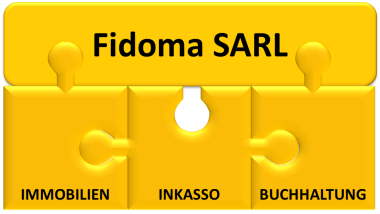 Kasernenstrasse 4B  Postfach 191  8184 BachenbülachTel. +41 (0) 43 810 73 57 Fax +41 (0) 43 810 73 58ralph.gygax@fidoma.ch  www.fidoma.chIBAN: CH21 0630 0506 8182 0140 2Name des SchuldnersAdresseForderungs-betragGrund der ForderungNameStrasseKontaktpersonPLZ / OrtTelefonE-MailPostcheck-Konto-Nr.Bankkonto-Nr.DatumUnterschrift Bestellung/Lieferschein Rechnungskopie Kontoauszug Schuldschein, Vertrag Wechsel, Check, Anweisung Gerichtsurteil, Vergleich Pfändungs-Verlustschein Pfandausfallschein Konkurs-Verlustschein Korrespondenzen